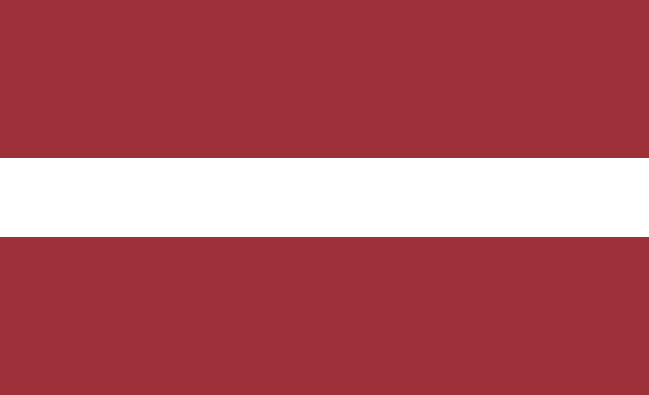 Country: LatviaCommittee: UNEPTopic: Enhancing the transition to sustainable energy as a response to the energy crisis and climate changeClimate change can cause disasters, glacier melting or some negativities like these. One of the most effective reason is excessive use of fosil fuels or some other energy sources. Excessive use of fosil fuels or other sources creates greenhouse gasses and greenhouse gasses cause climate change. Latvia is also a country with high potential in terms of energy and energy resources such as agricultural lands. This may put Latvia in a critical position in terms of climate and climate changes, depending on energy use.İt has been observed that climate change also effects the water cycle. İncreases in annuel river flow were observed in Latvia in 1998. The water cycle is not the only one who effected from climate change. Also tree growth ,which is really important for Latvia’s economy,  phenological balances or wind related disasters can be effected by climate change too. Some studies also shows that this can reach a dangerous point. However, adequate studies have not been conducted to prevent climate change and its possible effectsBecause of not enough studies for climate change and it’s possible effects, we should start to work on it immediately. Fosil fuel use should be limited. Even it’s not enough, there should be  balance between fosil fuel and recycle energy. Just limiting the fosil fuel obviously won’t give us a good result as we expected. İnvestments for recycle energy should be supported. Teenagers’ interest and passion sould taken on this kind of studies. Even if we can’t stop to using fosil fuels suddenly we should start to leaving it slowly. https://www.sciencedirect.com/science/article/pii/S1877042815057985https://llufb.llu.lv/conference/Research-for-Rural-Development/2014/LatviaResearchRuralDevel20th_volume2-57-62.pdfhttps://www.int-res.com/articles/cr_oa/c039p209.pdf